Tisková zpráva ze dne 30. 06. 2015 k projektu „ Vybudování zázemí pro občanskou vybavenost v Drmoulu “ (registrační číslo projektu CZ. 1.09/2.2.00/81.01298) Obec Drmoul realizuje projekt „Vybudování zázemí pro občanskou vybavenost v Drmoulu“ z Regionálního operačního programu NUTS II Severozápad. V rámci tohoto projektu probíhá dostavba a vybavení kulturního domu pro komunitní a veřejný sektor. Vybudovány budou zasedací místnosti se zázemím, které budou sloužit zejména spolkům, organizacím obce a obci, pro pořádání společenských, kulturních a občas i vzdělávacích akcí. Další aktivitou projektu je zlepšení akustiky sálu a jeho zpřístupnění a také obnova chodníků naproti kulturnímu domu u autobusové zastávky a základní školy. Žádost o dotaci byla podána v září loňského roku, v lednu 2015 bylo rozhodnuto o přidělení dotace a realizace, která potrvá do konce září, je rozdělena do dvou na sebe navazujících etap. V I. etapě, ukončené 30. 04. 2015, byly zahájeny stavební práce, vytýčení stavby, příprava pro sádrokartonové konstrukce, odbourání podkladů pod betonovou dlažbou, odstranění násypů, vyrovnávací potěr podlah, odvoz suti na skládku. Partnerem projektu jsou Obec Dolní Žandov, Město Lázně Kynžvart, Obec Stará Voda, Obec Tři Sekery a Obec Velká Hleďsebe. Partneři do projektu vstupují v jednotlivých fázích projektu, a to v přípravné, realizační a provozní. Mimo jiné partneři projektu spolupracují při zpracování žádosti o dotaci, sledují přípravu projektu a s ohledem na vlastní zkušenosti upozorňují na problémy, které mohou vyplynout v průběhu realizace a provozu projektu, podílejí se na budování partnerství, pomáhají při zpracování monitorovacích zpráv a hlášení atd. V průběhu realizace I. etapy projektu proběhly dvě schůzky s partnery, 25. 08. 2014 a 27. 03. 2015. Dne 20. 05. 2015 byla na Úřad regionální rady předložena první monitorovací zpráva projektu s žádostí o platbu za I. etapu projektu, nyní stále probíhá kontrola ze strany poskytovatele žádosti. Ve II. etapě s plánovaným termínem ukončení do 28. 09. 2015 probíhají další stavební práce s průběžnou kontrolou realizace a s následným uvedením do provozu. V rámci projektu bude v místě realizace osazena trvalá pamětní deska se základními informacemi a předepsanou publicitou. Bližší informace o projektu naleznete na webových stránkách obce: obecni-urad/projekty-obce/ na také na webových stránkách dobrovolného svazku obcí Mariánskolázeňsko: http://www.marianskolazensko.org/products/nazev-projektu-vybudovani-zazemi-pro-obcanskou-vybavenost-v-drmoulu/. V letních měsících roku 2015 proběhne v rámci projektu přednáška na téma: „Realizace úspor energie v prostředí malé obce“, kterou povede Ing. Jiří Šindelář ze Základní organizace ochránců přírody Berkut. Pozvánka na přednášku bude uveřejněna na výše uvedených webových stránkách. 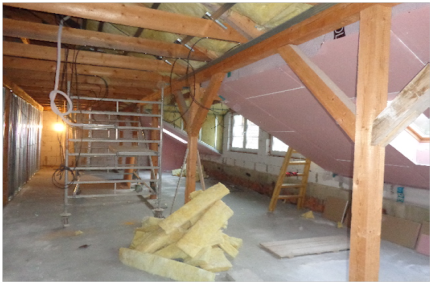 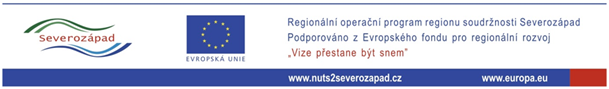 